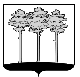 ГОРОДСКАЯ  ДУМА  ГОРОДА  ДИМИТРОВГРАДАУльяновской областиР Е Ш Е Н И Ег.Димитровград   28  марта  2018  года  	   	                                     		         №  79/942  .. О внесении изменений в Порядок определения размера арендной платы, порядка, условий и сроков внесения арендной платы за земли, находящиеся в муниципальной собственности города Димитровграда Ульяновской областиВ соответствии со статьями 11 и 65 Земельного кодекса Российской Федерации, руководствуясь Федеральным законом от 06.10.2003 №131-ФЗ «Об общих принципах организации местного самоуправления в Российской Федерации», Законом Ульяновской области от 17.11.2003 №059-ЗО «О регулировании земельных отношений в Ульяновской области», рассмотрев обращение Исполняющего обязанности Главы Администрации города Димитровграда Ульяновской области  Ю.А.Корженковой от 13.03.2018      №01-19/984, Городская Дума города Димитровграда Ульяновской области второго созыва решила:1. Внести изменения в Порядок определения размера арендной платы, порядка, условий и сроков внесения арендной платы за земли, находящиеся в муниципальной собственности города Димитровграда Ульяновской области, утвержденный решением Городской Думы города Димитровграда Ульяновской области  первого созыва от 24.12.2008 №7/82:1.1. Часть 1 статьи 2 изложить в редакции следующего содержания:«1. Ежегодная арендная плата за использование земельных участков устанавливается от кадастровой стоимости земельных участков в размере, дифференцированном в зависимости от видом разрешенного использования земельных участков. Значения применяемых ставок представлены в таблице.ТаблицаПроцент от кадастровой стоимости земельных участков, применяемый для расчета арендной платы  за земельные участи2. Установить, что настоящее решение подлежит официальному опубликованию и размещению в информационно-телекоммуникационной сети Интернет на официальном сайте Городской Думы города Димитровграда Ульяновской области (www.dumadgrad.ru).3. Установить, что настоящее решение вступает со дня, следующего за днем его официального опубликования.4. Контроль исполнения настоящего решения возложить на комитет по финансово-экономической политике и городскому хозяйству (Галиуллин).№ п/пНаименование вида разрешенного использования% от кадастровой стоимости 1Земельные участки, предназначенные для размещения домов индивидуальной жилой застройки0,652Земельные участки, предназначенные для размещения магазинов промышленных и продовольственных товаров2,613Земельные участки, предназначенные для размещения рынков2,404Земельные участки, предназначенные для размещения ресторанов4,475Земельные участки предназначенные для размещения прачечных, бань1,106Земельные участки, предназначенные для размещения гостиниц1,147Земельные участки, предназначенные для размещения административных и офисных зданий4,478Земельные участки, предназначенные для размещения объектов коммунально-жилищного комплекса1,309Земельные участки, предназначенные для размещения производственных и ремонтных баз1,6310Земельные участки, предназначенные для размещения объектов образования, науки, здравоохранения и социального обеспечения, культуры, искусства, религии1,9611Земельные участки под объектами теплоисточников (котельные, тепловые сети) установленной мощностью в горячей воде не более 31 гкал/ч0,0412Земельные участки, предназначенные для объектов  переработки,  уничтожения,  утилизации   изахоронения отходов0,1513Прочие земельные участки2,4014Земельные участки, предоставленные казачьим обществам в соответствии с законом Ульяновской области от 03.07.2015 № 83-ЗО 0,04